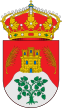 AYUNTAMIENTO DE LA PARRILLACONCEJALIA DE  URBANISMOAVISOHacemos saber, que el nuevo Arquitecto Municipal es D. Porfirio Amo Blanco, y que el horario de atención al público para cualquier consulta será de 10:00 h. a 11:00 h.en las Oficinas del Ayuntamiento los martes alternos. Atendiendo al siguiente calendario DÍAS DE CONSULTA  URBANISTICAMES DE SEPTIEMBRE 2017Martes 5 de SeptiembreMartes 19 de SeptiembreEn caso de tener que haya que hacer cambios en los días o en los horarios por causas sobrevenidas, se informará previamente.